PLANILLA DE INSCRIPCIÓN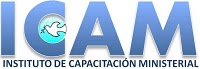 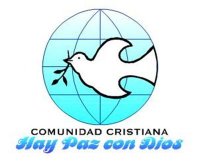 Maracay; ___ de ______________ de ________DATOS PERSONALESApellidos:	Nombres:	Fecha de nacimiento:	Dirección:	Ciudad:	Estado:	Teléfono:	E-mail: 	Estado civil:	EDUCACIÓN Y OCUPACIÓNIndique los estudios cursadosPrimarios completos: SI_____ NO_____	Secundarios completos: SI_____ NO_____Titulo obtenido:	Superior y/o universitario completo SI_____ NO_____Titulo obtenido:	Otros:	Ocupación Actual:Trabaja: SI	 NO	Nombre de la empresa:	Dirección:	Teléfono:	DATOS MINISTERIALESNombre de la iglesia donde usted es miembro:	Años desde cuando es miembro:	Apellido y Nombre del pastor:	Tiempo de convertido:	Es Bautizado: SI	 NO	Tiempo de Bautizado:	Ministerios en los que se ha desempeñado:	Tiempo de desempeño:	Ministerio en el que se desempeña actualmente:	Dones espirituales:	Firma del interesado.Recibido por